-          Căn cứ vào Bộ luật Dân sự hiện hành của Quốc hội nước Cộng hòa xã hội chủ nghĩa Việt Nam.-          Căn cứ vào Luật Thương mại hiện hành của Quốc hội nước Cộng hòa xã hội chủ nghĩa Việt Nam.-          Căn cứ vào các văn bản pháp luật khác của Nhà nước có hiệu lực hiện hành.Hợp đồng đặt phòng khách sạn này được lập ngày 01 tháng 04  năm 2021 tại Resort gồm hai bên sau đây: This hotel agreement is made on 01 Aprill 2021 in resort by and between the following parties:BÊN A:		CÔNG TY CỔ PHẦN F HOSPITALITYPARTY A:      		F HOSPITALITY JSCBÊN B:PARTY B:	Hai bên cùng thỏa thuận và thống nhất ký kết hợp đồng theo các điều khoản, điều kiện như sau:Both parties hereby agree on the following terms and conditions:ARTICLE 1:	HOTEL BOOKING SERVICEĐIỀU 1:	DỊCH VỤ ĐẶT PHÒNG KHÁCH SẠNBên A đồng ý cung cấp và Bên B đồng ý sử dụng dịch vụ cung cấp phòng của Bên A với các nội dung như sau:Party A agrees to provide and Party B agrees to promote and use hotel room with the following details:1.1    GIÁ PHÒNG / ĐVT : VND   CONTRACT ROOM RATESGiá FIT trên dành cho đặt trước tối đa 9 phòng (FIT)  Rates FIT are for individual bookings up to 9 rooms (FIT) Đặt trước cho đoàn 10 phòng trở lên sẽ được tính là GIT. Group bookings of 10 rooms and above are considered GIT bookings. PHỤ THU CÁC NGÀY LỄ TẾT (MÙA ĐỈNH ĐIỂM)SURCHARGE FOR PUBLIC HOLIDAYS (PEAK SEASONS)* Phụ thu giai đoạn cao điểm : phụ thu các ngày lễ tết VND 150,000 net/phòng/đêm Peak Period Surcharge : 150,000 net per room per night1.2 	THÔNG TIN KHÁCH SẠNHOTEL  INFORMATION Bên A sẽ cung cấp và Bên B sẽ quảng bá Khách sạn FAROSEA HOTEL&RESORT với tổng số phòng là: 98 phòng, cùng bao gồm nhà hàng Âu- Á, Phòng Hội Nghị và tổ chức sự kiện ,Hồ Bơi party, Bãi tắm biển party... Khách sạn nằm ngay trung tâm các khu resort kega.Party A shall provide and Party B shall promote FAROSEA (“Hotel”) as a property with 98 rooms including a western-Asian buffet restaurant ,Meeting& Events, swimming Pool..... resorts center, on street kega1.3	ĐIỀU KIỆN GIÁCONTRACT RATE CONDITIONS-      Áp dụng cho các thị trường Apply to all marketTất cả giá trên là giá net được tính bằng Việt Nam Đồng cho phòng đơn hoặc đôi đã bao gồm 01 bữa ăn sáng/tự chọn, 5% phí phục vụ và 10% thuế Giá Trị Gia Tăng. Đối với giá đặc biệt sẽ không bao gồm tiền hoa hồng. Nếu thuế nhà nước có sự thay đổi trong thời hạn hiệu lực của hợp đồng, khách sạn có quyền điều chỉnh giá hợp đồng theo sự thay đổi đó và thông báo bằng văn bản cho bên đối tác của khách sạn.All rates which are VN Dong, based on single/double occupancy, include daily buffet breakfast, are inclusive of 5% Service Charge and 10% Government Tax. For the offer rates, they are non-commissionable rates. If the government taxes are changed within the contract period, the hotel will adjust the contract rates accordingly to reflect the change with notice in writing to their partner.Tất cả giá trên không áp dụng cho các Doanh nghiệp, Đoàn đại biểu và nhóm M.I.C.E, khách đoàn Series & charter . Giá sẽ báo giá theo yêu cầu.All rates are not applicable to corporate accounts, Delegations and M.I.C.E, tour/series –charter groups. Rates will be available upon request for quotation. Tối đa 2 người lớn và 2 trẻ em dưới 12 tuổi hoặc 3,4 người lớn một phòng, tối đa 01 Giường phụ 01 phòng.Maximum room occupancy is 2 adults and 2 children (aged below 12 years old) or 3,4 adults and only one (01) extra bed is allowed per room.Giường thêm sẽ được cung cấp dựa theo yêu cầu và tình trạng giường có sẵn. Tối đa 01 giường phụ 01 phòng.Extra bed is available upon request and subject to availability. Maximum 01 Extra Bed per room.1.4	ƯU ĐÃI ĐẶT PHÒNG SỚMEARLY BIRD OFFERGiảm 5% giá phòng (dựa trên giá hợp đồng) cho tất cả các cuộc nhận đặt phòng tối thiểu 20 ngày vào mùa thấp điểm & 30 ngày vào mùa cao điểm – Điều kiện áp dụng: Không hoàn ,không đổi, không hủy và không áp dụng chương trình này cho ngày Lễ/ Tết)Discount 5%  for all bookings (room only, based on contract rate) received at least 20 days for shoulder season & 30 days for high season upon arrival – non-refundable  & no amendment/ no cancellation; except for peak datesKhông áp dụng trên phụ thu trẻ em, các bữa ăn hay bất kỳ phụ thu nào khácNot applied for child surcharge, meal, or any other surchargeKhông kết hợp với ưu đãi đêm thưởng và các chương trình khuyến mại khácNot combinable with Bonus Night or other promotionsKhông áp dụng vào mùa đỉnh điểm Not applicable during Peak Season 1.5	CHÍNH SÁCH TRẺ EMCHILD POLICYTối đa 02 trẻ em dưới 12 tuổi sử dụng chung giường với phòng của ba mẹ. (Không khuyến khích trên 6 tuổi sử dụng chung giường với ba mẹ với lý do đảm bảo sự thoải mái).Maximum 02 children under 12 years old sharing parents' room on existing bedding (Children above 6 years old are not suggested to share bed with parents to assure better comfort.)Tối đa 1 giường thêm cho tối đa 1 trẻ em được sử dụng tùy vào tình trạng phòng.Maximum 01 extra bed per child is allowed per room.Giường thêm sẽ được cung cấp dựa theo yêu cầu và tình trạng giường có sẵn.Extra bed is available upon request and subject to availability.1.6	ĐẶT PHÒNG RESERVATIONS       Tất cả các đặt phòng phải được thực hiện bằng văn bản thông qua email hoặc fax đến Bộ Phận Đặt Phòng       với đầy đủ chi tiết (Tên khách, Chi tiết chuyến bay, Thời gian đón và tiễn, Thông tin hộ chiếu, Sở thích      của khách…).       All Reservations must be made in writing via email or fax to the Reservations Department with full       details (Guest names, flight details, arrival and departure time, passport information, guest preferences…).ĐIỀU 2.	 CHÍNH SÁCH HỦY PHÒNG & KHÔNG ĐẾN VÀO NGÀY ĐÃ ĐĂTARTICLE 2.	 CANCELLATION & NO SHOW POLICYBên B phải thông báo cho Bên A bằng văn bản về việc hủy phòng trước ngày thông báo theo đúng quy định. Phí hủy phòng sẽ được áp dụng như sau:Party B shall notify Party A in writing of any cancellation prior to the minimum notice dates. Cancellation charge will be applied as follows:Liên lạc đặt phòng khách sạn/ Hotel reservation contactEmail: dos@farosearesort.vn, ĐIỀU 3.     	GIỜ NHẬN/ TRẢ PHÒNGARTICLE 3.	CHECK-IN/ CHECK-OUT TIMESGiờ nhận phòng: 14:00; Giờ trả phòng: 12:00 trưa.Check-in time is 14:00; Check-out time is 12:00 noon.Trả phòng trễ trước 18:00: tính phí 50% đơn giá hợp đồng cho 01 đêm.For a late check-out before 18:00: a 50% charge of applicable daily contract rate will be applied.Trả phòng trễ sau 18:00: tính phí 100% đơn giá hợp đồng cho 01 đêm.For a late check-out after 18:00: 01 full night contract rate will be applied.Nhận phòng sớm từ 5:00 – 9:00 : tính phí 50% đơn giá hợp đồng cho 01 đêm.bao gồm ăn sángFor check-in early  5:00 – 9:00: a 50% charge of applicable daily contract rate will be applied inclusive of  breakfastĐIỀU 4.     	THANH TOÁNARTICLE 4.	 PAYMENT4.1 	Tất cả các thanh toán trả trước của tất cả các khoản đặt phòng phải được nhận bởi Khách Sạn như sau/ Full prepayment of all reservations must be received by The hotel as follow:Một bản sao Ủy Nhiệm Chi của ngân hàng phải được gửi đến Khách Sạn khi phần thanh toán được thực hiện. Nếu không, booking đó sẽ không được xác nhận và các điều khoản của Khách Sạn sẽ được áp dụng.Once the payment has been made, a copy of the Bank Transfer must be sent to The Hotel. If not, booking is considered to be not confirmed and The Hotel's Policies will be applied to the case.Đối với các khoản nợ không trả đúng kỳ hạn, Khách Sạn có quyền yêu cầu thanh toán đầy đủ cho tất cả các khoản nợ theo hợp đồng này.The Hotel reserves the right to demand full payment for all outstanding accounts under this agreement should delinquency in payment occur.Hoặc Đặt Cọc từ 30 – 50% & Thanh toán số còn lại trước khi khách check out Or Deposit 30 - 50% & Pay the remaining balance before you check out4.2	Bên B sẽ thực hiện việc thanh toán cho Bên A qua tài khoản sau đây:Party B shall make payments to Party A through the following account of Party A:ĐIỀU 5.    	TRƯỜNG HỢP BẤT KHẢ KHÁNGARTICLE 5.	FORCE MAJEURETrong trường hợp xảy ra thiên tai hay các biến cố không biết trước được và ngoài tầm kiểm soát hợp lý của con người (“Sự Kiện Bất Khả Kháng”), như là:In the event of an Act of God or of unpredictable events against which it is powerless or which are beyond reasonable control (“Force Majeure”) such as: Hỏa hoạn, lũ lụt, cháy nổ, bão, lốc xoáy, động đất, tuyết lở, bão tuyết, lở đất…;Fire, floods, explosions, hurricane, typhoon, earthquake, avalanche, blizzard, landslide…;Chiến tranh, hoạt động nổi loạn, bạo động, đình công, cấm vận, bất ổn về chính trị, khủng hoảng chính trị, suy thoái kinh tế, thiếu hụt nguồn cung năng lượng kéo dài;War, rebellious activities, riots, strikes, embargoes, political instability, economic crisis, economic depression, prolonged shortage of energy supplies;Dịch bệnh, tai nạnAccidents, epidemicsKhông Bên nào phải chịu trách nhiệm cho việc trì hoãn thực hiện nghĩa vụ Hợp Đồng trong trường hợp gặp Sự Kiện Bất Khả Kháng. Nếu một trong hai Bên gặp phải Sự Kiện Bất Khả Kháng thì phải nhanh chóng thông báo với Bên còn lại về Sự Kiện Bất Khả Kháng đó và các hậu quả kéo theo liên quan đến việc thực hiện Hợp Đồng. Nếu điều kiện tiếp tục xảy ra trong vòng 30 (ba mươi) ngày, cả Hai Bên đều có quyền chấm dứt Hợp Đồng nhưng phải thông báo trước cho bên kia bằng văn bản.Neither Party shall be liable for any failure to perform its obligations in case of Force Majeure. If the above events occur to one Party, the suffered Party shall notify other Party about that case of Force Majeure and any consequences thereof in performing its duties promptly. In case that event continues in 30 (thirty) days, either Party has the right to terminate this Contract by sending a written notice to the other Party;ĐIỀU 6.	CHẤM DỨT HỢP ĐỒNGARTICLE 6.	TERMINATION OF CONTRACTHợp Đồng này sẽ được chấm dứt trong các trường hợp sau đây:This Contract shall terminate under the following circumstances:	6.1	Bên A và Bên B hoàn thành toàn bộ quyền và nghĩa vụ của mình theo Hợp Đồng này;             Party A and Party B have completed their respective obligations hereunder;6.2	Trong trường hợp một trong hai Bên vi phạm nghĩa vụ của mình quy định tại Hợp Đồng này, Bên còn lại được quyền gửi thông báo cho Bên vi phạm về việc vi phạm đó và yêu cầu Bên vi phạm chấm dứt hành vi vi phạm. Trong thời hạn 30 ngày kể từ ngày nhận được thông báo này mà Bên vi phạm vẫn không chấm dứt hành vi vi phạm, Hợp Đồng này đương nhiên chấm dứt.           In case each of the Parties violates their obligations hereunder, the other Party shall deliver a notification on such violation and request for the cancellation of such violation to the default Party. Within 30 working days from the date of receipt of such notification, in case the default Party does not stop and rectify the consequences thereof, this Contract shall automatically terminate.6.3	Khi phát sinh khiếu nại, hai bên phải giải quyết nhanh chóng trên tinh thần tôn trọng, thiện chí với nhau và tôn trọng khách dựa trên chứng cứ có được. Trong trường Hai Bên không thể giải quyết được tranh chấp bằng thương lượng, tranh chấp sẽ được mang ra giải quyết tại tòa án có thẩm quyền tại Việt Nam.            All claims and reclamations will be reflected to the Hotel. Both Parties have to solve the problem quickly on respect, goodwill to each other, based on the available evidence. In case the disputes cannot be successfully resolved via negotiation, either Party can refer the disputes to the competent court of Vietnam for settlement. ĐIỀU 7.     	CÁC ĐIỀU KHOẢN VÀ ĐIỀU KIỆN KHÁCARTICLE 7.	OTHER TERMS & CONDITIONS7.1 	PHÂN PHỐI HỢP ĐỒNG             DISTRIBUTION OF CONTRACTGiá hợp đồng chỉ có giá trị cho các gói hợp tác bán hàng hoặc tài liệu quảng cáo doanh nghiệpContract rates are valid for bonafide bundle, packaged or brochure leisure business package only.Bên B không được cung cấp giá hợp đồng trực tiếp cho khách thông qua internet, hoặc bởi bất kỳ kênh nào khác, thông qua nước trực thuộc hoặc công ty con, mà không có sự chấp thuận trước bằng văn bản của Bên A.Contract rates cannot be offered Party B directly to the cosumer via the Internet or by any other channel, through owned, affiliated, or subsidiary companies, without prior written approval from Party A7.2 	PHÂN PHỐI TÀI LIỆU QUẢNG CÁO             BROCHURE DISTRIBUTIONKhi Bên A được giới thiệu quảng cáo trên tạp chí hoặc trang web của Bên B, bản sao đó phải được kiểm tra và ký bởi Bên A trước khi in. Nếu không, Bên B sẽ phải chịu tất cả các trách nhiệm cho các thông tin không chính xác. Bản sao của các tài liệu quảng cáo và địa chỉ web phải được cung cấp cho Bên A.When Party A is featured in Party B’s brochure or website, a copy check must be signed off by Party A prior to printing. Otherwise, all responsibilities for incorrect information and liability are that of Party B.  A copy of the brochure/ weblink must be provided to Party A.7.3	BẢO MẬT             CONFIDENTIALITY Tất cả những thông tin và giá trong bảng hợp đồng này là tuyệt đối bảo mật và không được tiết lộ cho bên thứ ba dủ bất kỳ lý do hay mục đích nào.All information and rates offered in this contract are strictly confidential and may not be disclosed to the third parties for whatever reason or purposeHợp đồng này không được phép chuyển giao từ công ty này sang công ty khác mà không có sự ủy quyền của Khách Sạn.Contract cannot be transferred from one company to another without The Hotel’s authorization.ĐIỀU 8.	ĐIỀU KHOẢN CHUNGARTICLE 8. 	GENERAL TERMS8.1	Hợp Đồng này được điều chỉnh và giải thích theo quy định của pháp luật Việt Nam. Hợp Đồng này có hiệu lực từ ngày được ký kết hợp lệ bởi đại diện hợp pháp của Hai Bên.            This Contract is governed by the laws of Vietnam and is valid only when signed by authorized representatives of the Parties.8.2	Hợp Đồng này được lập thành 02 (hai) bản với nội dung và giá trị pháp lý như nhau bằng tiếng Việt và tiếng Anh, mỗi Bên giữ 01 (một) bản để thực hiện. Trong trường hợp có mâu thuẫn giữa bản tiếng Anh và bản tiếng Việt, bản tiếng Việt sẽ là bản được ưu tiên áp dụng.            This Contract is made into 02 (two) copies with the same information and legal value, in Vietnamese and English. Each Party keeps 01 (one) copies for implementation. In the case of solving disputes or disagreements, the Vietnamese version will be used as prevailing language for application.  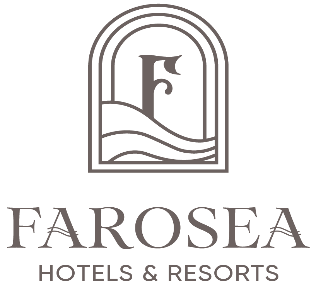 HỢP ĐỒNG CUNG CẤP PHÒNG AGREEMENTSố HĐ/ No Thời hạn hợp đồng/Validity: 01.04.2021 – 31.12.2021Địa chỉ/ Address :Thôn Thuận Thành –Xã Thuận Qúy – Huyện Hàm Thuận Nam -Tỉnh Bình Thuận - Việt Nam Điện thoại/ Tel:(+84) 0252 3737878Fax:MST/ Tax code:3401216996Người đại diện/ Represented by:Mrs HỒ CẨM CHÂUChức vụ/ TitleNgười phụ trách/ Incharge by                                                          :   :          Chủ Tịch Hội Đồng Quản Trị / Chairwoman of the BoardMs TRẦN CẨM TÚChức vụ/ TitleĐiện thoại/ phone number::Gíam Đốc Kinh Doanh /  Director Of Sales037676 88 76Email:dos@farosearesort.vnWebsite:www…Địa chỉ/ Address ::Điện thoại/ Tel::Fax::MST/ Tax codeNgười đại diện/ Represented by::::Chức vụ/ TitleĐiện thoại/ phone number::Email::Loại phòngRoom typeHướngView
Số lượng phòngNo of Room
Diện tíchAreas(m2)
Mùa bình thường
2,3,4,5,9,10,11Normal Season2,3,4,5,9,10,11Mùa bình thường
2,3,4,5,9,10,11Normal Season2,3,4,5,9,10,11Mùa cao điểm
1,6,7,8,12High Season
1,6,7,8,12Mùa cao điểm
1,6,7,8,12High Season
1,6,7,8,12Loại phòngRoom typeHướngView
Số lượng phòngNo of Room
Diện tíchAreas(m2)
FIT GIT FIT GIT SuperiorHill View & Balcony2928720,000600,000816,000696,000SuperiorHome View & Balcony9       28840,000700,000952,000812,000DeluxePool View &Balcony18381,020,000850,0001,156,000986,000Deluxe Trip3Pool + Sea View, Balcony22381,320,0001,100,0001,496,0001,276,000Deluxe FAM4 (2dbl )Home + Sea View, Balcony6381,500,0001,250,0001,700,0001,450,000Deluxe Trip4Pool + Sea View, Balcony9381,680,0001,400,0001,904,0001,624,000Suite 4CONDOTELSea View,Balcony3852,400,0002,000,0002,800,0002,480,000Family 4 VIPSea view, Balcony2621,920,0001,600,0002,240,0001,984,000Giường phụ cho người lớn hoặc trẻ em từ 6 tuổi– dưới 12 tuổi bao gồm ăn sángExtra-bed for adult or children (6-under 12 y.o) inclusive of breakfastGiường phụ cho người lớn hoặc trẻ em từ 6 tuổi– dưới 12 tuổi bao gồm ăn sángExtra-bed for adult or children (6-under 12 y.o) inclusive of breakfastGiường phụ cho người lớn hoặc trẻ em từ 6 tuổi– dưới 12 tuổi bao gồm ăn sángExtra-bed for adult or children (6-under 12 y.o) inclusive of breakfast300,000300,000300,000300,000300,000Phần ăn sáng thêm cho người lớn và trẻ em từ 12 tuổiExtra Breakfast for Adult & Child (From 12 y.o.)Phần ăn sáng thêm cho người lớn và trẻ em từ 12 tuổiExtra Breakfast for Adult & Child (From 12 y.o.)Phần ăn sáng thêm cho người lớn và trẻ em từ 12 tuổiExtra Breakfast for Adult & Child (From 12 y.o.)150,000150,000150,000150,000150,000Phần ăn sáng thêm cho trẻ em từ 6 – dưới 12 tuổiExtra Breakfast for Child (6 – under 12 y.o.)Phần ăn sáng thêm cho trẻ em từ 6 – dưới 12 tuổiExtra Breakfast for Child (6 – under 12 y.o.)Phần ăn sáng thêm cho trẻ em từ 6 – dưới 12 tuổiExtra Breakfast for Child (6 – under 12 y.o.)80,00080,00080,00080,00080,000Phần ăn sáng thêm cho trẻ em từ 0 – dưới 6 tuổiAdditional Breakfast for Child (0 – under 6 y.o.)Phần ăn sáng thêm cho trẻ em từ 0 – dưới 6 tuổiAdditional Breakfast for Child (0 – under 6 y.o.)Phần ăn sáng thêm cho trẻ em từ 0 – dưới 6 tuổiAdditional Breakfast for Child (0 – under 6 y.o.)Không tính phí/ ComplimentaryKhông tính phí/ ComplimentaryKhông tính phí/ ComplimentaryKhông tính phí/ ComplimentaryKhông tính phí/ Complimentary Gía trên bao gồm/ Price Included* 10% thuế GTGT/ VAT        * 5% phí phục vụ/  5% Service Charge* Nước uống chào đón/ Welcome drink* Nước uống chào đón/ Welcome drink* Nước uống chào đón/ Welcome drink* Ăn sáng hàng ngày/ Daily breakfast* Ăn sáng hàng ngày/ Daily breakfast* Ăn sáng hàng ngày/ Daily breakfast* Miễn phí 2 chai nước uống, trà, cafe /ngày trong phòng/  complimentary 2 water bottles , tea, coffee in room daily* Miễn phí 2 chai nước uống, trà, cafe /ngày trong phòng/  complimentary 2 water bottles , tea, coffee in room daily* Miễn phí 2 chai nước uống, trà, cafe /ngày trong phòng/  complimentary 2 water bottles , tea, coffee in room daily* Miễn phí 2 chai nước uống, trà, cafe /ngày trong phòng/  complimentary 2 water bottles , tea, coffee in room daily* Miễn phí 2 chai nước uống, trà, cafe /ngày trong phòng/  complimentary 2 water bottles , tea, coffee in room daily* Miễn phí 2 chai nước uống, trà, cafe /ngày trong phòng/  complimentary 2 water bottles , tea, coffee in room daily* Miễn phí 2 chai nước uống, trà, cafe /ngày trong phòng/  complimentary 2 water bottles , tea, coffee in room daily* Miễn phí 2 chai nước uống, trà, cafe /ngày trong phòng/  complimentary 2 water bottles , tea, coffee in room daily* Miễn phí 2 chai nước uống, trà, cafe /ngày trong phòng/  complimentary 2 water bottles , tea, coffee in room daily* Truy cập wifi miễn phí/ Free Wifi  internet access*Hồ bơi miễn phí / free Pool access* Truy cập wifi miễn phí/ Free Wifi  internet access*Hồ bơi miễn phí / free Pool access* Truy cập wifi miễn phí/ Free Wifi  internet access*Hồ bơi miễn phí / free Pool access* Truy cập wifi miễn phí/ Free Wifi  internet access*Hồ bơi miễn phí / free Pool access* Giá hợp đồng áp dụng cho một phòng đơn hoặc phòng đôi/đêm (1 night)/ The contract price applies to a single or double room   * Không chi hoa hồng/ Not commissionable* Giá phòng dành cho từ 1 đến 4 người lớn và có thể kèm tối đa 2 trẻ em dưới 6 tuổi/ 1 phòng (1 room)/ Room rates are for a maximum of 1-4 guests and maximum of 2 children under 6 y.o.* Giá hợp đồng áp dụng cho một phòng đơn hoặc phòng đôi/đêm (1 night)/ The contract price applies to a single or double room   * Không chi hoa hồng/ Not commissionable* Giá phòng dành cho từ 1 đến 4 người lớn và có thể kèm tối đa 2 trẻ em dưới 6 tuổi/ 1 phòng (1 room)/ Room rates are for a maximum of 1-4 guests and maximum of 2 children under 6 y.o.* Giá hợp đồng áp dụng cho một phòng đơn hoặc phòng đôi/đêm (1 night)/ The contract price applies to a single or double room   * Không chi hoa hồng/ Not commissionable* Giá phòng dành cho từ 1 đến 4 người lớn và có thể kèm tối đa 2 trẻ em dưới 6 tuổi/ 1 phòng (1 room)/ Room rates are for a maximum of 1-4 guests and maximum of 2 children under 6 y.o.* Giá hợp đồng áp dụng cho một phòng đơn hoặc phòng đôi/đêm (1 night)/ The contract price applies to a single or double room   * Không chi hoa hồng/ Not commissionable* Giá phòng dành cho từ 1 đến 4 người lớn và có thể kèm tối đa 2 trẻ em dưới 6 tuổi/ 1 phòng (1 room)/ Room rates are for a maximum of 1-4 guests and maximum of 2 children under 6 y.o.* Giá hợp đồng áp dụng cho một phòng đơn hoặc phòng đôi/đêm (1 night)/ The contract price applies to a single or double room   * Không chi hoa hồng/ Not commissionable* Giá phòng dành cho từ 1 đến 4 người lớn và có thể kèm tối đa 2 trẻ em dưới 6 tuổi/ 1 phòng (1 room)/ Room rates are for a maximum of 1-4 guests and maximum of 2 children under 6 y.o.* Giá hợp đồng áp dụng cho một phòng đơn hoặc phòng đôi/đêm (1 night)/ The contract price applies to a single or double room   * Không chi hoa hồng/ Not commissionable* Giá phòng dành cho từ 1 đến 4 người lớn và có thể kèm tối đa 2 trẻ em dưới 6 tuổi/ 1 phòng (1 room)/ Room rates are for a maximum of 1-4 guests and maximum of 2 children under 6 y.o.* Giá hợp đồng áp dụng cho một phòng đơn hoặc phòng đôi/đêm (1 night)/ The contract price applies to a single or double room   * Không chi hoa hồng/ Not commissionable* Giá phòng dành cho từ 1 đến 4 người lớn và có thể kèm tối đa 2 trẻ em dưới 6 tuổi/ 1 phòng (1 room)/ Room rates are for a maximum of 1-4 guests and maximum of 2 children under 6 y.o.* Giá hợp đồng áp dụng cho một phòng đơn hoặc phòng đôi/đêm (1 night)/ The contract price applies to a single or double room   * Không chi hoa hồng/ Not commissionable* Giá phòng dành cho từ 1 đến 4 người lớn và có thể kèm tối đa 2 trẻ em dưới 6 tuổi/ 1 phòng (1 room)/ Room rates are for a maximum of 1-4 guests and maximum of 2 children under 6 y.o.* Giá hợp đồng áp dụng cho một phòng đơn hoặc phòng đôi/đêm (1 night)/ The contract price applies to a single or double room   * Không chi hoa hồng/ Not commissionable* Giá phòng dành cho từ 1 đến 4 người lớn và có thể kèm tối đa 2 trẻ em dưới 6 tuổi/ 1 phòng (1 room)/ Room rates are for a maximum of 1-4 guests and maximum of 2 children under 6 y.o.Mùa đỉnh điểmPeak Season
Chi tiếtDetailPhụ thuSurcharge
Giáng sinh & năm mớiChristmas & New Year24.12.2021 – 25.12.2021 ( 1N )150,000 VND/Room/NightNgày Giải phóng & quốc tế lao độngLiberation & Labour day (3 nights)29.04.2021 - 01.05.2021 ( 2N )150,000 VND/Room/NightNgày Quốc Khánh (2 nights)Independence day01.09.2021 - 03.09.2021 ( 2N )150,000 VND/Room/NightĐặt phòngReservationMùa bình thường2,3,4,5,9,10,11Normal SeasonMùa cao điểm & đỉnh điểm1,6,7,8,12High & Peak SeasonChính sách hủy phòngCancellation policyFIT (Từ 1 đến 9 phòng)1 to 9 rooms 7 ngày trước ngày nhận phòng7 days prior to arrival15 ngày trước ngày nhận phòng15 days prior to arrivalKhông tính phíNo chargeFIT (Từ 1 đến 9 phòng)1 to 9 rooms Trong vòng từ 3 đến 6 ngày trước ngày nhận phòngWithin 3 - 6 days prior to arrivalTrong vòng từ 7 đến 14 ngày trước ngày nhận phòngWithin 7- 14 days prior to arrival50% tiền phòng các đêm hủy50% of the night cancelledFIT (Từ 1 đến 9 phòng)1 to 9 rooms Trong vòng 2 ngày trước ngày nhận phòngWithin 2 days prior to arrivalTrong vòng 6 ngày trước ngày nhận phòngWithin 6 days prior to arrival100% tiền phòng các đêm hủy100% of the night cancelledFIT (Từ 1 đến 9 phòng)1 to 9 rooms Khách không đếnNo ShowKhách không đếnNo Show100% tiền phòng của toàn thời gian đã đặt100% of total stayGIT (Từ 10 phòng trở lên)Over 10 rooms 10 ngày trước ngày nhận phòng10 days prior to arrival20 ngày trước ngày nhận phòng20 days prior to arrivalKhông tính phíNo chargeGIT (Từ 10 phòng trở lên)Over 10 rooms Trong vòng 6 đến 9 ngày trước ngày nhận phòngWithin 6 – 9 days prior to arrivalTrong vòng 12 đến 19 ngày trước ngày nhận phòngWithin 12 - 19 days prior to arrival50% tiền phòng các đêm hủy50% of the night cancelledGIT (Từ 10 phòng trở lên)Over 10 rooms GIT (Từ 10 phòng trở lên)Over 10 rooms Trong vòng 5 ngày trước ngày nhận phòngWithin 5 days prior to arrivalTrong vòng 11 ngày trước ngày nhận phòngWithin 11 days prior to arrival100% tiền phòng các đêm hủy100% of the night cancelledGIT (Từ 10 phòng trở lên)Over 10 rooms Khách không đếnNo ShowKhách không đếnNo Show100% tiền phòng của toàn thời gian đã đặt100% of total stayGiai đoạnSeasonChi tiếtDetailsMùa bình thường Normal Season ( FIT )Không trễ hơn 10 ngày trước khi khách đếnNo Later than 10 days prior to arrival dateMùa bình thườngNormal Season ( GIT )Không trễ hơn 15 ngày trước khi khách đếnNo Later than 15 days prior to arrival dateMùa cao điểmHigh Season  ( FIT )Không trễ hơn 15 ngày trước khi khách đếnNo Later than 15 days prior to arrival date Mùa cao điểmHigh Season  ( GIT )Không trễ hơn 20 ngày trước khi khách đến.No Later than 20 days prior to arrival date Người thụ hưởng  BeneficiaryCông ty cổ phần F HospitalitySố tài khoản (VNĐ)Account Number (VND)5551196669999Tên Ngân hàngBank name Ngân hàng TMCP Quân Đội - chi nhánh Bắc Sài GònĐẠI DIỆN BÊN A ON BEHALF OF PARTY A                       ĐẠI DIỆN BÊN B ON BEHALF OF PARTY BTênHồ Cẩm Châu.  TênNameHo Cam Chau. Mrs  NameChức DanhChủ Tịch Hội Đồng Quản Trị  Chức DanhTitleChairwoman of the Board   Title